Suicide and Crisis Lifeline = 988 / Student and Family Resources Department = 801-402-5159                           DBH = 801-773-7060 / SAFEUT = 833-372-3388 or safeut.org / Crisis Text Line in Español AYUDA al 741741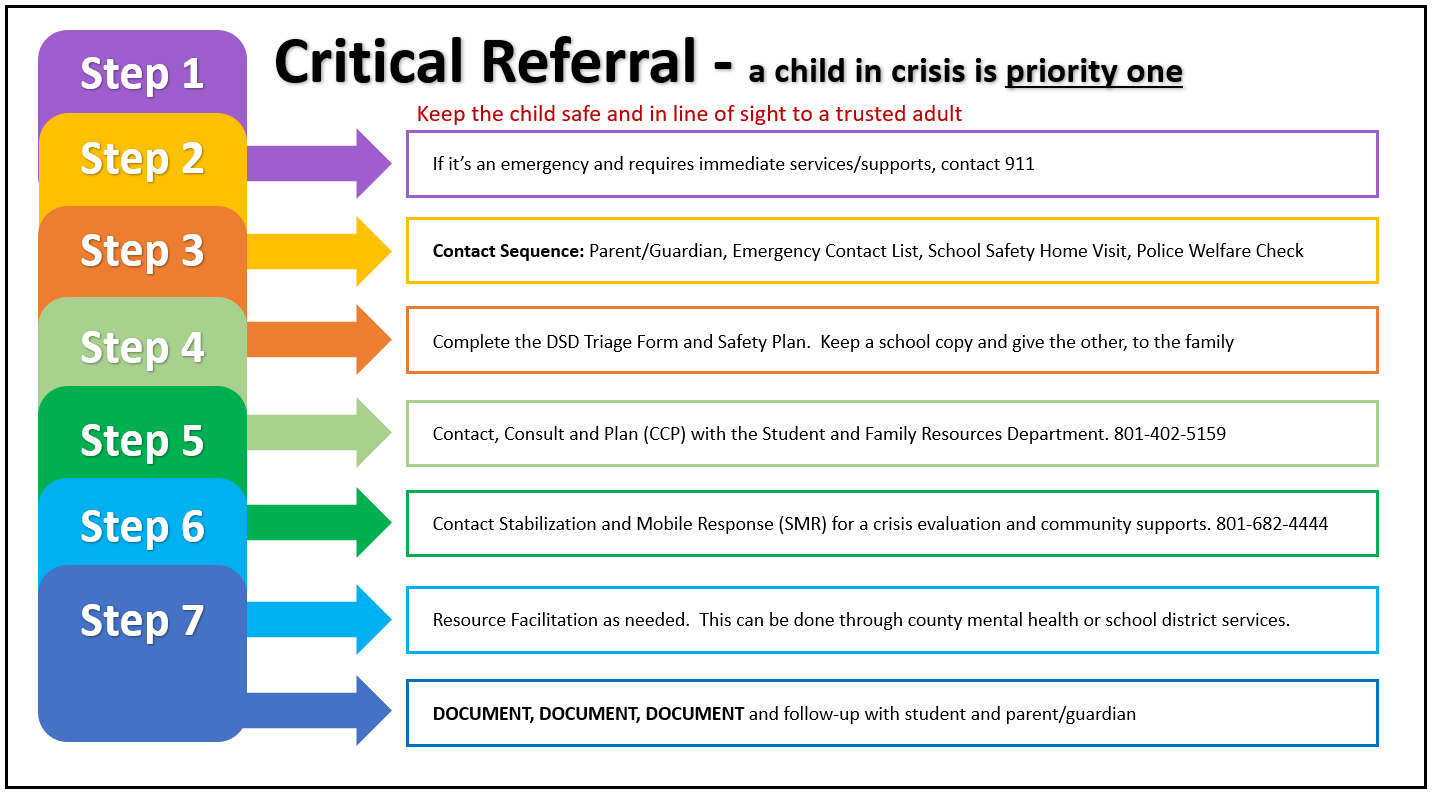 